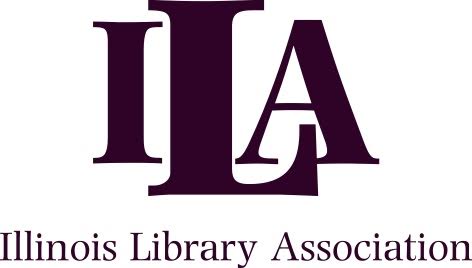 ILA Forum and Committee ReportsThis form is to be completed by committee chairs/forum managers in collaboration with board liaisons. The ILA Executive Board will have meetings on the following dates in 2018-19: September 20, 2018; November 29, 2018; January 31, 2019; April 11, 2019; and June 13, 2019.  Reports should be submitted two weeks before each board meeting to the board liaison and the ILA office, 33 W. Grand Ave., Ste. 401, Chicago, IL 60654-6799; fax: 312-644-1899; email: dfoote@ila.org.Forum or Committee:Report completed by:								Date:Activities underway or completed since the last report:Projected activities during the upcoming months:Questions or concerns that need to be addressed by the ILA Board: